Bygga nytt avlopp2019  På vintern fryser avloppet och vi tar kontakt med fastighetskontoret. Frysningen beror på att vi nu beslutat att inte använda fjärrvärmen som blir för dyr och då är det inget som håller avloppsledningen frostfri. Ligger inte tillräckligt djupt och oisolerad. Vid ett möte förklarar VA-avdelningen att vårt avlopp är olagligt och vi måste bygga ett eget. Vi får betala serviceavgift på 52.000 och samtidigt en ny vattenmätarbrunn med 20.000:-.Vi får ett anstånd fram till 2020-09-30 men ingen hjälp (fjärrvärmeledningen) att hålla vårt befintliga avlopp frostfritt.Detta ändras senare till 2020-12-31 och hjälp till självkostnadspris att värma avloppet.Kostnaderna för att gräva nytt avlopp har beräknats till ca 260.000:- (kostnadsförslag inskickat till Kultur och Fritid).Får då beskedet att vi ska söka Kommunstrategiskt bidrag vilket medför att Kommunstyrelsen står för 35% , Kultur och Fritid för 30% och Föreningen 30%.Detta beviljas hösten 2020 och då även besked om att kommunen fryssäkrar avloppet vintern 2020-21. Anståndet med bygget förläng till 210930.Bygget kommer igång våren 2021 och löper på fint och vatten och avlopp inkopplat i maj.Sista delen av återställandet blir asfalteringen och då lyckas vi även med att få kommunen att asfaltera vägen in till Idrottsplatsen som under alla år varit en gropig grusväg.När allt är återställt och klart slutar kostnaden på 377.000:- alltså en fördyring med 117.000:-utifrån beräknat. Efter kontakter betalar Kultur o Fritid sin del av detta under dec 2021, medans Kommunstyrelsen inte betalar sin del förrän i slutet av februari 2022 efter ett antal påstötningar.Våren 2022 är allt klart och det blev trots alla problem ett resultat som vi är mycket nöjda med.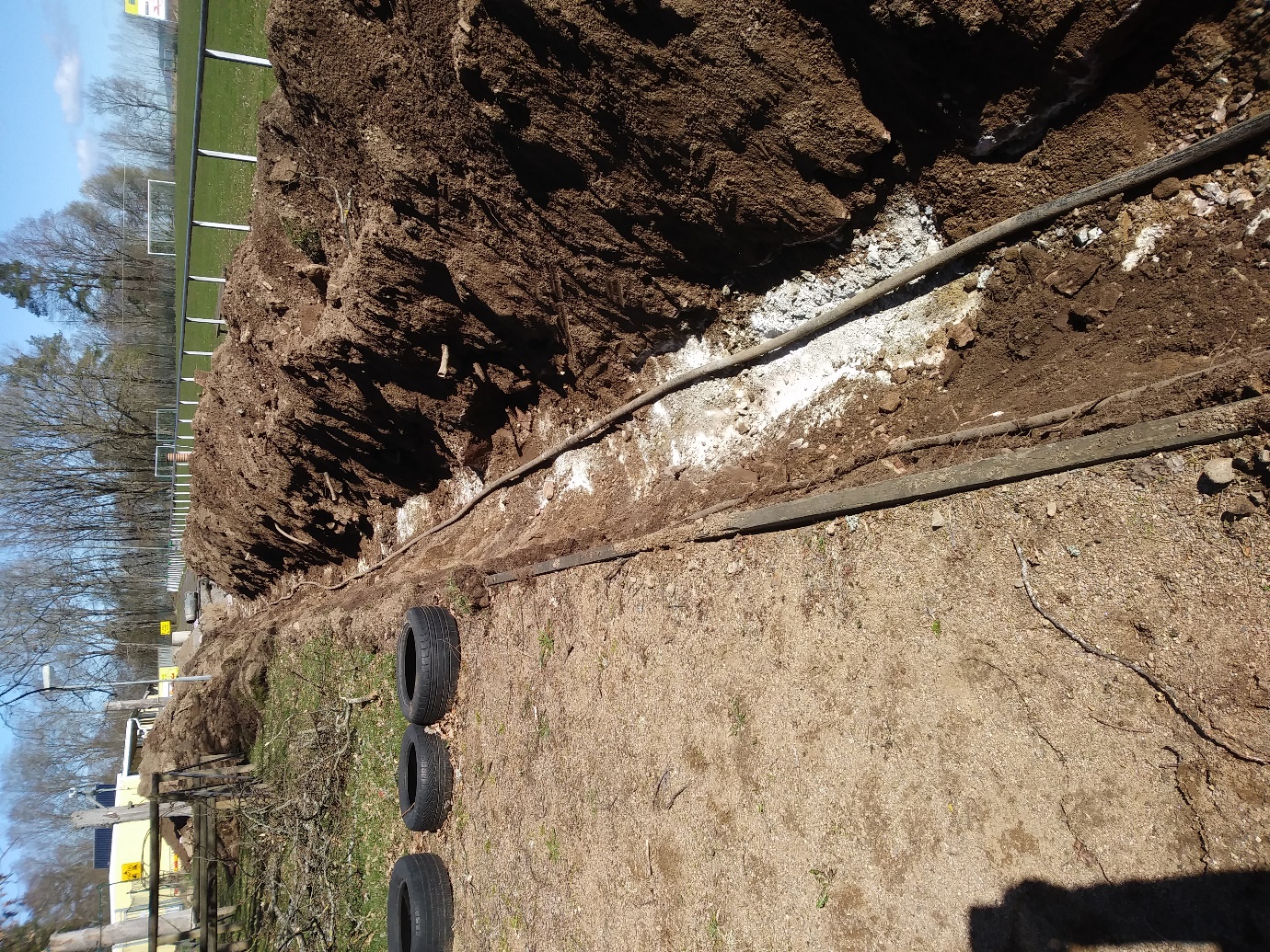 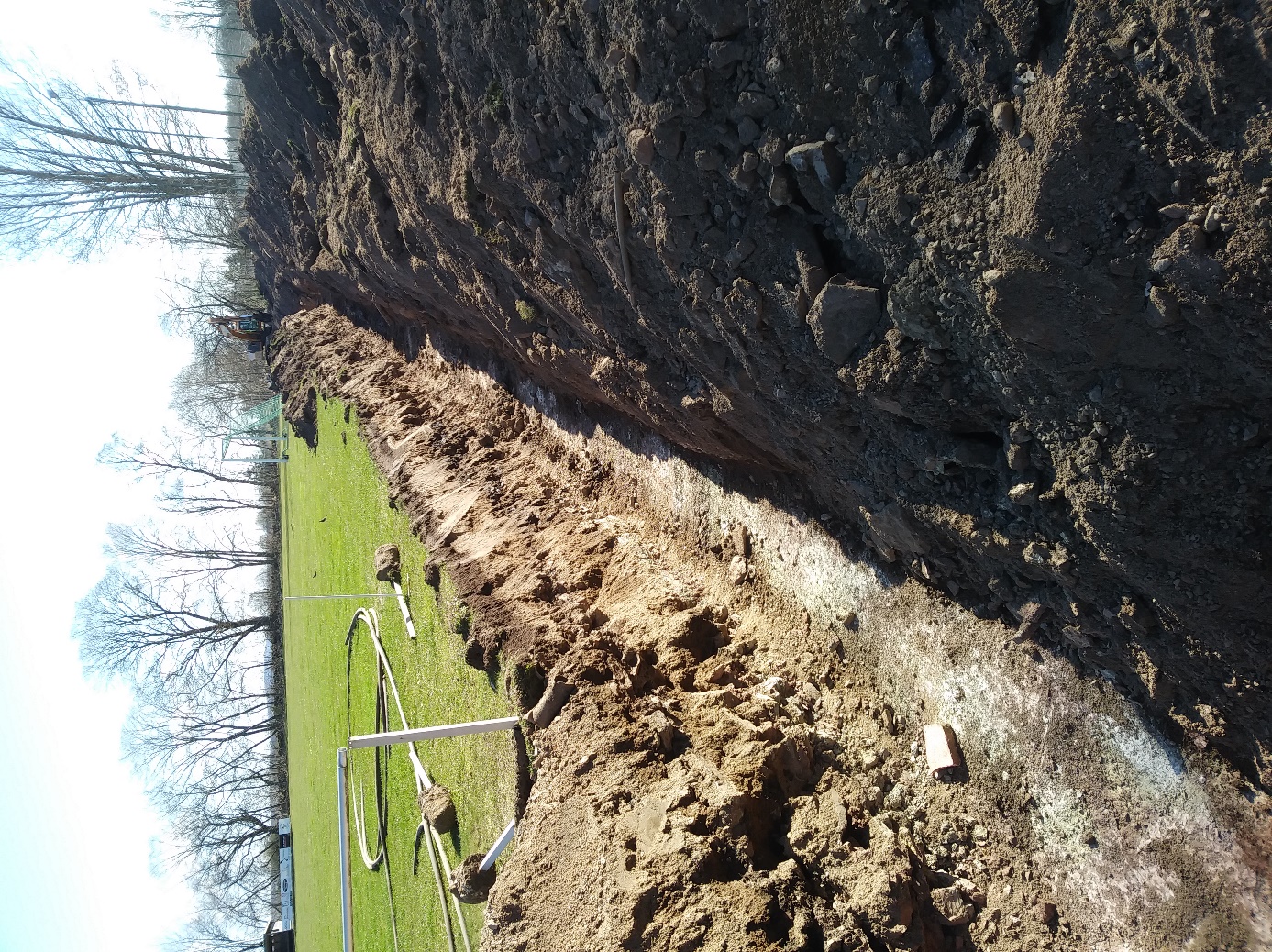 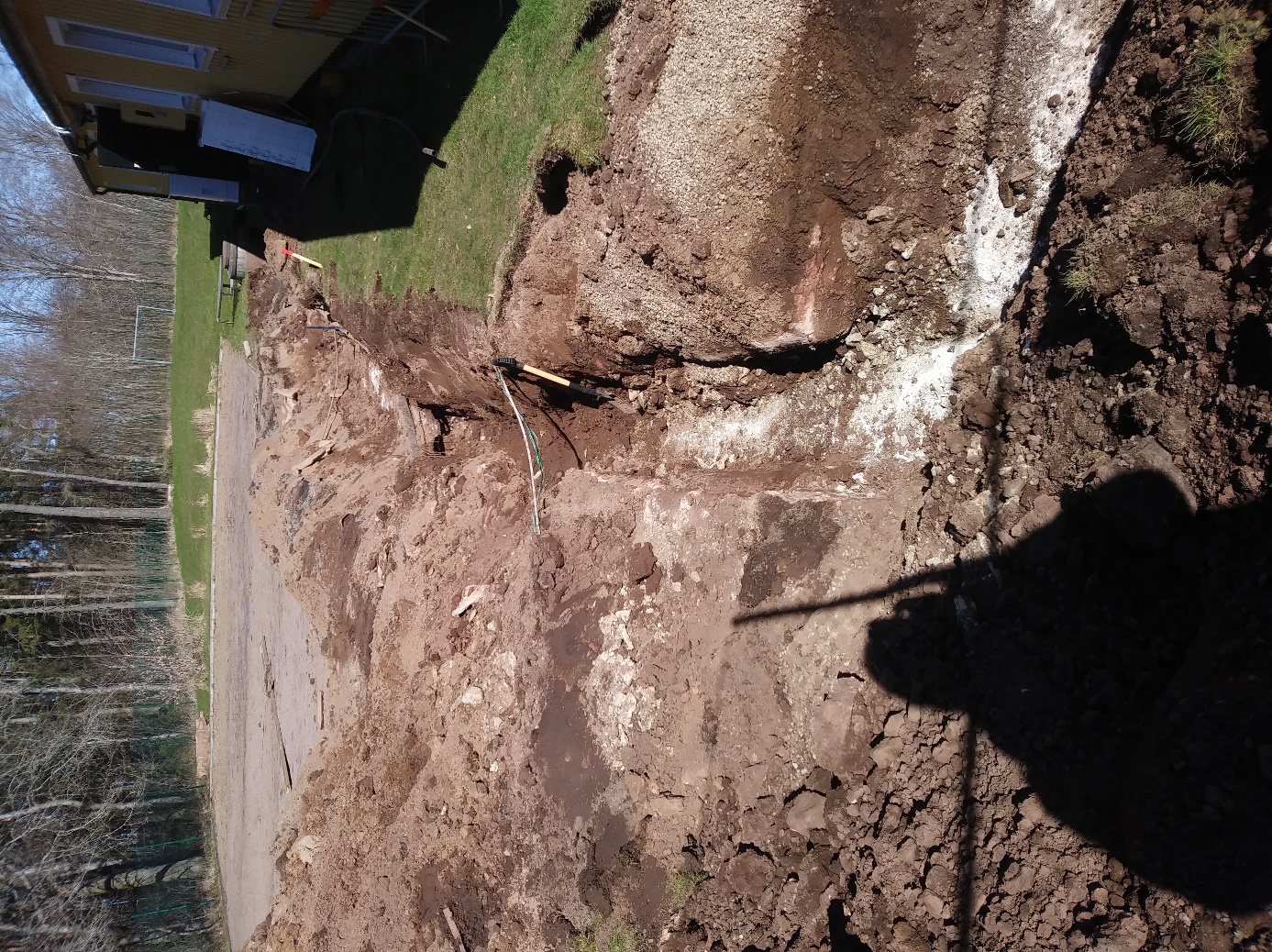 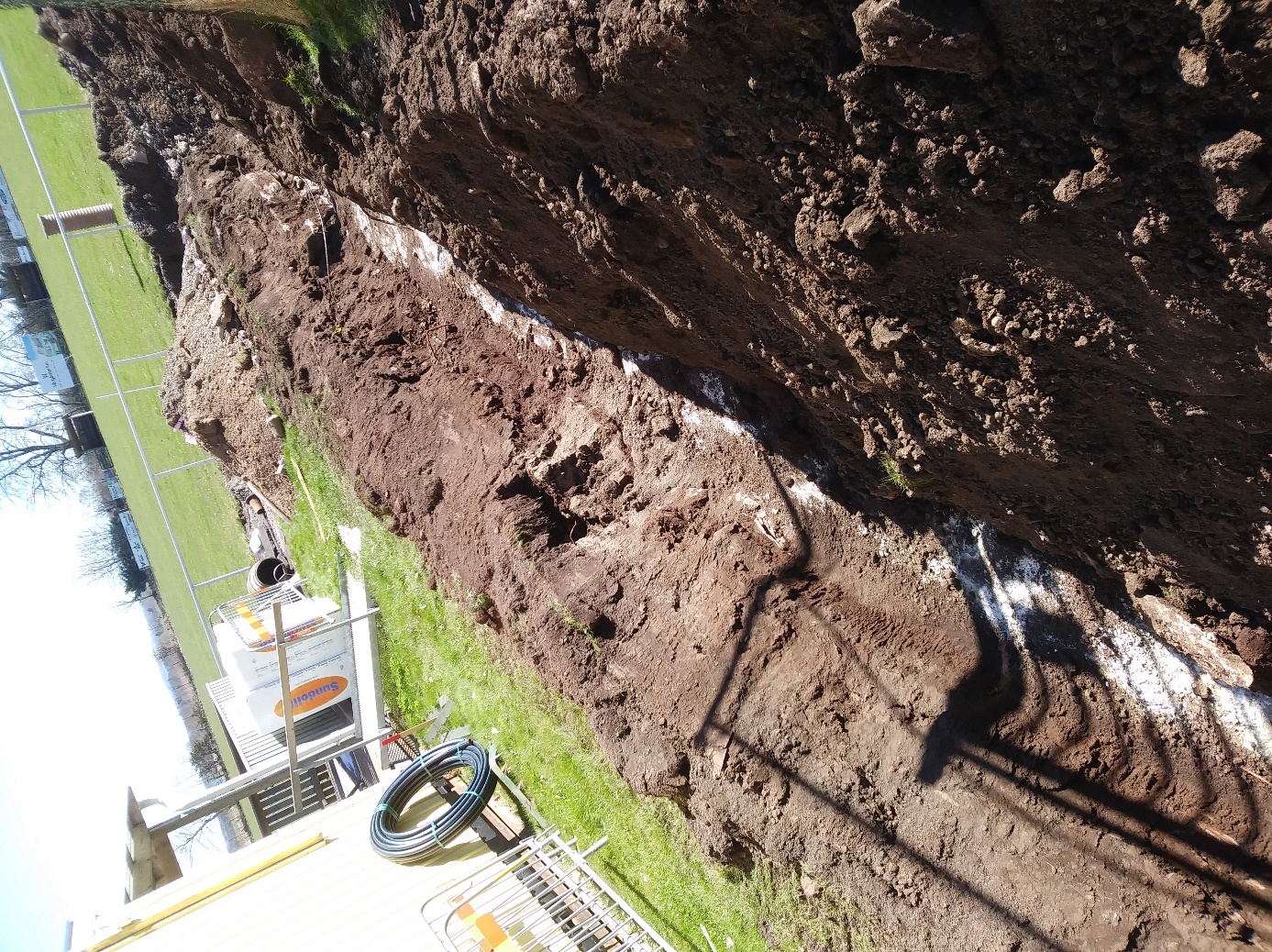 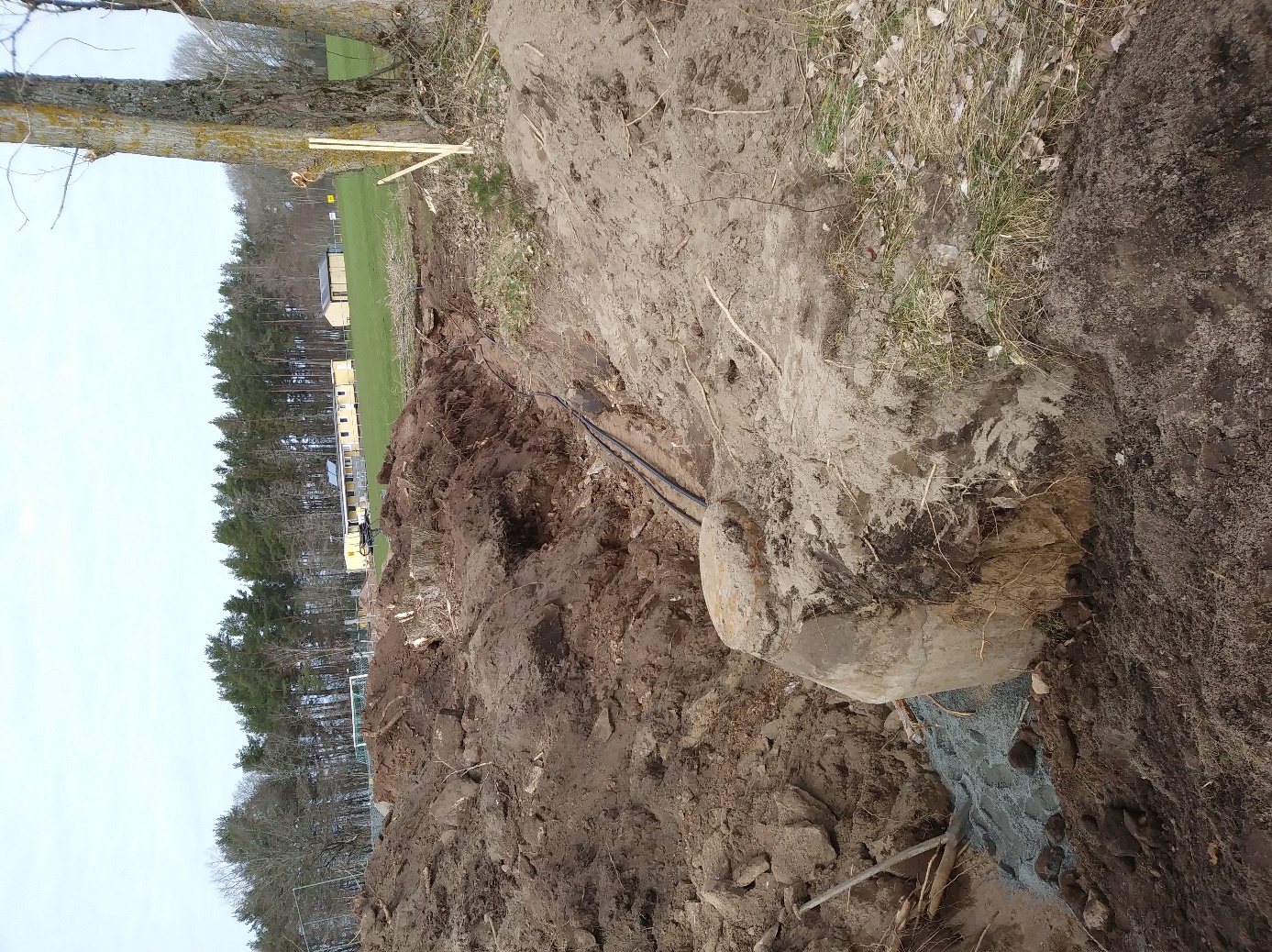 